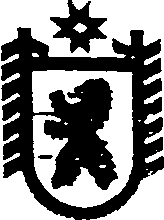 Республика КарелияСовет Сегежского городского поселения  XXIV  СЕССИЯ      III    СОЗЫВАРЕШЕНИЕот  28 мая 2015 года   №  131г.СегежаО внесении изменения в Порядок накопления и использования средств, поступающих от платы за пользование жилыми помещениями (платы за наем), на территории Сегежского городского поселенияСогласно статье 66 Жилищного кодекса Российской Федерации, в соответствии со статьей 13 Федерального закона от 23 ноября 2009 года № 261-ФЗ «Об энергосбережении и о повышении энергетической эффективности и о внесении и о внесении изменений в отдельные законодательные акты Российской Федерации», Совет Сегежского городского поселения  р е ш и л :Дополнить статью 3 Порядка накопления и использования средств, поступающих от платы за пользование жилыми помещениями (платы за наем), на территории Сегежского городского поселения, утверждённого решением IX сессии Совета Сегежского городского поселения II созыва от 26  августа 2010 года № 78 (с изменениями, внесёнными решениями от 25 ноября 2010 года № 105, от  17 февраля 2011 года № 128, от 19 апреля 2012 года № 234, от 28 августа 2012 года № 257, от 25 сентября 2014 года № 80), пунктом 5 следующего содержания:«5.Наниматель жилого помещения по договору социального найма имеет право за счет собственных средств установить индивидуальные приборы учета и общие (для коммунальной квартиры) приборы учета используемых воды, электрической энергии.Наниматель жилого помещения по договору социального найма имеет право обратиться с письменным заявлением в администрацию и потребовать уменьшения платы за пользование занимаемым жилым помещением. К заявлению прилагаются следующие документы:- акт о необходимости замены (установки) индивидуального прибора учета;- акт ввода в эксплуатацию индивидуального прибора учета;- документы, подтверждающие приобретение и установку индивидуального прибора учета (договор на установку, квитанция об оплате, чек на приобретение прибора учета).	Администрация издает распоряжение об уменьшении платы за пользование жилыми помещениями (платы за наем) на сумму израсходованных средств, но не более величины затрат на выполнение аналогичных работ по муниципальному контракту, действующему на дату утверждения распоряжения.»Опубликовать настоящее решение в газете «Доверие».Настоящее решение вступает в силу после его официального опубликования.Председатель Совета Сегежского городского поселения 						Н.В.ПетриляйненГлава Сегежского городского поселения							А.Н.ЛотошРазослать: в дело, УЖКиГХ, УФиЭР, ГУ СЗ «Центр социальной работы г.Сегежи и Сегежского района, ООО «Расчетный центр», ООО «Северо-Западный информационный центр», ООО «УК «Дом», ООО «УК Дом1», ТСЖ, редакция  газеты «Доверие».